РОССИЙСКАЯ ФЕДЕРАЦИЯРОСТОВСКАЯ ОБЛАСТЬМУНИЦИПАЛЬНОЕ ОБРАЗОВАНИЕ «ТАЦИНСКИЙ РАЙОН»ОТДЕЛ ОБРАЗОВАНИЯ АДМИНИСТРАЦИИ ТАЦИНСКОГО РАЙОНАПРИКАЗО проведении первого этапа мониторинга  готовности и реализации обновленного ФГОС СОО  в Тацинском районе      Во исполнение  приказов Министерства общего и профессионального образования Ростовской области от 29.12.2022 №1354 «Об утверждении плана мероприятий по введению ФГОС СОО», письма Министерства общего и профессионального образования Ростовской области от 02.03.2023 №24.2/2-3328,  приказа Отдела образования Администрации Тацинского района  от 09.01.2023 № 5/1 «Об утверждении плана мероприятий  по введению ФГОС СОО», в целях проведения первого этапа мониторинга готовности и реализации обновлённого ФГОС СОО   системе общего образования  на территории Тацинского районаПРИКАЗЫВАЮ:1. Провести первый этап мониторинга готовности и реализации обновлённого ФГОС СОО в муниципальной системе общего образования в срок с 15.03.2023  по 13.04.2023.  2. Определить МБУ «Информационно-методический центр» Тацинского района  координатором подготовки к введению обновлённого ФГОС СОО.  2.1.Назначить ответственным координатором  по проведению первого этапа мониторинга готовности и реализации обновлённого ФГОС СОО в Тацинском районе Дьяченко О.Г., директор МБУ ИМЦ. 2.2. Обеспечить сбор и обобщение данных общеобразовательных организаций по формы первого этапа мониторинга готовности к реализации обновлённого ФГОС СОО в общеобразовательных организациях  и актуализированного чек-листа по подготовке общеобразовательных организаций  к введению и реализации ФГОС СОО и ФООП СОО 2.3. Обеспечить предоставление информации в соответствии с письмом Министерства общего и профессионального образования Ростовской области от 02.03.2023 №24.2/2-3328 в срок до 14.04.2023.2.  Руководителям общеобразовательных организаций: 2.1. Провести самодиагностику готовности к введению и реализации ФГОС СОО и ФООП СОО с учётом содержания формы первого этапа мониторинга готовности к реализации обновлённого ФГОС СОО в общеобразовательных организациях  в срок до 31.03.2023. 2.2. Представить форму первого этапа мониторинга готовности к реализации обновлённого ФГОС СОО в общеобразовательных организациях  в срок до 31.03.2023 (Приложение 1, в части касающейся ОО). 2.3. Представить актуализированные чек-листы по подготовке общеобразовательных организаций к введению и реализации ФГОС СОО и ФООП СОО  в срок до 31.03.2023. 3.Контроль за исполнением настоящего приказа возложить  на зам. заведующего Отделом образования Банько А.Ю. 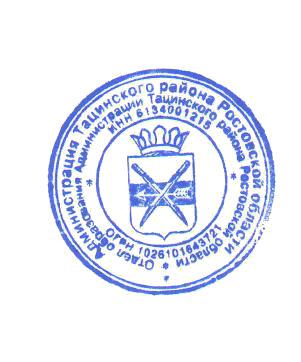 Заведующий  Отделом  образования                            И.С. Харламова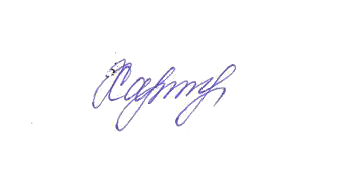 Администрации Тацинского района	                                                              Проект приказа подготовила  Дьяченко Ольга ГеннадьевнаДиректор МБУ ИМЦ8(863)2-12-7015 марта 2023 г.№ 63ст. Тацинская